ΑΥΤΟΝΟΜΗ ΠΑΡΕΜΒΑΣΗ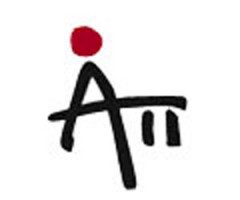                     Του Συλλόγου Εκπαιδευτικών «Ρόζα Ιμβριώτη» ΑΝΑΚΟΙΝΩΣΗ 9η Με καταργήσεις οργανικών θέσεων δρομολογούν τις απολύσειςΝέο γύρο επίθεσης ετοιμάζει η μνημονιακή τρικομματική κυβέρνηση στη δημόσια παιδεία και στον εκπαιδευτικό.. Αυτή τη φορά καταφέρει καίριο πλήγμα που αλλάζει όλο το πλέγμα λειτουργίας του σχολείου και των εργασιακών δικαιωμάτων των εκπαιδευτικών που γνωρίσαμε ως τώρα. Με επείγουσα εγκύκλιο  το Υπουργείο Παιδείας ζητάει  από τους Περιφερειακούς Διευθυντές Πρωτοβάθμιας και Δευτεροβάθμιας Εκπαίδευσης,  εντός 2 ημερών, να καταγράψουν  τις οργανικές θέσεις εκπαιδευτικών… «Ενόψει της έκδοσης Υπουργικών Αποφάσεων σχολικών μεταβολών Πρωτοβάθμιας Εκπαίδευσης» … με την αθώα παρατήρηση ότι «…μεγάλος αριθμός σχολικών μονάδων διατηρεί αυξημένη οργανικότητα, η οποία είναι δυσανάλογη με το μαθητικό δυναμικό.» Είναι φανερό ότι η συγκεκριμένη εγκύκλιος εντάσσεται στη γενικότερη πολιτική της συγκυβέρνησης ΝΔ-ΠΑΣΟΚ-ΔΗΜΑΡ, πολιτική που στοχοποιεί την εκπαίδευση σαν βασικό χώρο άντλησης των 30.000 απολύσεων που απαιτεί η τρόικα για το 2013 και 150.000 ως το 2015.  Σήμερα μεθοδεύουν την κατάργηση οργανικών θέσεων εκπαιδευτικών σε όλη τη χώρα. Χαρακτηριστικό παράδειγμα  η Α΄ Αθήνας  που οι μείωση των οργανικών φτάνει το 27-28% των υπαρχόντων και από 2208  γίνονται 1751. Η δήθεν αυξημένη οργανικότητα είναι ένα τεράστιο ψέμα: Ο αριθμός των εκπαιδευτικών μειώθηκε κατά 15,2% (2010-2012), απολύονται οι αναπληρωτές με μείωσή τους κατά 87%, από το 2010, ενώ φέτος είναι η πρώτη φορά που θα τελειώσει η σχολική χρονιά με σοβαρότατα κενά.Η μείωση των οργανικών θέσεων, η ήδη εξαγγελθείσα αύξηση ωραρίου, οι συγχωνεύσεις τμημάτων και  σχολείων, οι υποχρεωτικές μετακινήσεις ανά την επικράτεια, δεν αφήνουν περιθώριο για καμία ψευδαίσθηση σχετικά με τις προθέσεις τους. Παράλληλα εξελίσσεται μια εκστρατεία τρομοκράτησης και πειθάρχησης των εκπαιδευτικών: η «δαμόκλειος»  αξιολόγηση, τα πειθαρχικά με  την αυτοδίκαιη αργία και οι επισκέψεις ελεγκτών Δημόσιας Διοίκησης  δημιουργούν ένα αυταρχικό πλαίσιο που παραπέμπει σε μια οργουελιανού τύπου ολοκληρωτική  κοινωνία. ΚΑΜΙΑ ΑΠΟΛΥΣΗ ΕΚΠΑΙΔΕΥΤΙΚΟΥ. ΜΟΝΙΜΗ ΚΑΙ ΣΤΑΘΕΡΗ ΔΟΥΛΕΙΑ ΓΙΑ ΟΛΟΥΣΚΑΛΥΨΗ ΟΛΩΝ ΤΩΝ ΚΕΝΩΝ ΟΧΙ ΣΤΗ ΜΕΙΩΣΗ ΤΩΝ ΟΡΓΑΝΙΚΩΝ ΘΕΣΕΩΝΟΧΙ ΣΤΙΣ ΣΥΓΧΩΝΕΥΣΕΙΣ ΤΜΗΜΑΤΩΝ ΚΑΙ ΣΧΟΛΕΙΩΝΑνατροπή τώρα, πριν είναι αργά,  της πολιτικής κυβέρνησης –Ε.Ε.-Δ.Ν.Τ.που διαλύει το Δημόσιο Σχολείο.ΒΥΡΩΝΑΣ 04/04/2013